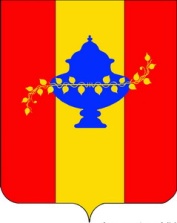 Управление образования администрации Никольского района Пензенской областиП Р И К А Зг. Никольск 15.10.2020                                                                                             № 73Об утверждении муниципальных показателей анализа муниципальных управленческих механизмов по направлению
 «Совершенствование системы методической работы»В целях организации своевременной и качественной работы по внедрению механизмов оценки качества образования и совершенствованию муниципальной системы оценки качества образования в Никольском районе Пензенской области, в соответствии с приказом от 13.10.2020 № 70 «Об утверждении Концепции муниципальной системы  оценки качества образования», руководствуясь решением Собрания представителей Никольского района Пензенской области от 12.08.2013 № 204-28/3 «Об утверждении Положения об Управлении образования администрации Никольского района Пензенской области»,                                              приказываю:		Утвердить прилагаемые муниципальные показатели анализа муниципальных управленческих механизмов по направлению «Совершенствование системы методической работы» (Приложение 1).Утвердить описание методов сбора информации для организации мониторингамуниципальных	управленческих	механизмов	по направлению  «Совершенствование системы методической работы» (Приложение 2).Контроль за исполнением настоящего приказа оставляю за собой.Начальник Управления образования
 администрации Никольского района
Пензенской области                                                                         Н.П. КутьковаУтверждено приказом Управления образования
администрации  Никольского района
№ 73 от 15.10.2020
Муниципальные показатели анализа муниципальных управленческих
механизмов по направлению   «Совершенствование системы методической работы»Приложение 2Описание методов сбора информации для организации мониторинга муниципальных управленческих механизмов по направлению «Совершенствование системы методической работы»1.Мониторинг муниципальных управленческих механизмов по направлению «Совершенствование системы методической работы» осуществляется в соответствии с: - Федеральным законом «Об образовании в Российской Федерации» от 29.12.2012 №273-ФЗ (с изменениями); - Указа Президента Российской Федерации от 07.05.2018 № 204 «О национальных целях и стратегических задачах развития Российской Федерации на период до 2024 года»; - Послания Президента Российской Федерации В.В. Путина Федеральному Собранию Российской Федерации от 15.01.2020; - Распоряжения Правительства Российской Федерации от 26.12.2017 № 1642 «Об утверждении Государственной программы «Развитие образования» (2018 – 2025 годы); - Концепцией региональной системы оценки качества образования Пензенской области, утвержденной приказом Министерства образования Пензенской области №42/01-7 от 29.01.2020; - Положением о системе методического сопровождения образовательной деятельности в Пензенской области от 26.05.2020. 2.Цель – сбор информации для организации мониторинга муниципальных управленческих механизмов по направлению «Совершенствование системы методической работы». 3.Методы сбора информации: - информация об осуществлении методической поддержки, организации наставничества собирается путем анализа планов руководителей городских методических объединений педагогов, сведений, представленных в публичных отчетах образовательных организаций, а также путем анализа информации, внесенной образовательными организациями в таблицы модуля «Мониторинг» региональной информационной системы «Электронная система образования Пензенской области»; - информация об иных данных по направлению собирается путем анализа планов внутри школьного контроля, списков педагогов на курсовую переподготовку, сайтов образовательных организаций, а также путем анализа информации, внесенной образовательными организациями в таблицы модуля «Мониторинг» региональной информационной системы «Электронная система образования Пензенской области».№ п/пКритерии мониторингаИндикативные показатели мониторингаЕдиница измерения, баллы1.Организация системы наставничества1.Наличие положения о наставничествеДа-1, нет -02.Осуществление методической поддержки педагогов1.Проведение семинаров для руководителей городских методических объединенийДа-1, нет -0 2.Осуществление методической поддержки педагогов2. Проведение мастер-классов для учителей-предметниковДа-1, нет -0 2.Осуществление методической поддержки педагогов3..Организация конкурсов профессионального мастерства педагогических работниковДа-1, нет -03.Работа с молодыми педагогами1.Наличие плана работы Школы молодого педагогаДа-1, нет -04.Организация системы наставничества1.Наличие сетевых сообществ педагогов на муниципальном уровне сообществах педагоговДа-1, нет -04.Организация системы наставничества2.Участие педагогов в региональных сетевыхДа-1, нет -0